Saint’s Classic A Tournament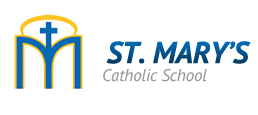 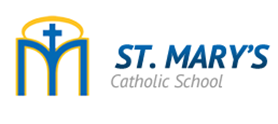 St. Mary’s Catholic School   Home of the Saints
Sexsmith, AB 
    March 1 and 2, 2013Reply FormFax:	St. Mary’s Catholic SchoolAttention: Kate WeberFax # (780) 568-3835Or E-mail:	kateweber@gpcsd.ca _________________________________________________ (name of your school) would like to participate in the “Saint’s Classic Tournament 2013”.School Phone #: _______________		School Fax #: _______________Boys’ Team     □ yes   □ noCoach: ______________________________School Contact (if different than the coach): _______________________*Coach’s/Contact’s e-mail address: ______________________________Girls’ Team     □ yes   □ noCoach: ______________________________School Contact (if different than the coach): _______________________*Coach’s/Contact’s e-mail address: _____________________________*Please include an email address if you plan to attend as all future correspondence will be by email.